May Newsletter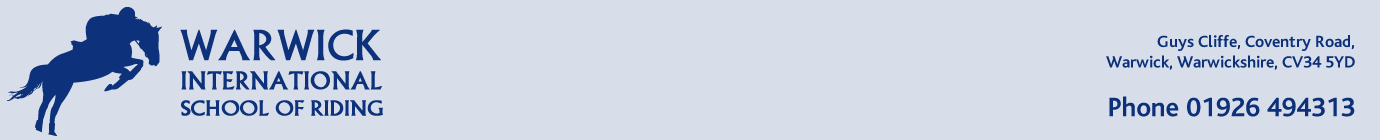 Hello Riders, just to let you know of some great fun activities coming up for May 2017! Apart from our normal riding on Saturdays, Sunday, Tuesday’s 6 o’clock lesson and children’s after school riding every Tuesday & Thursday at 4.30pm we also have the following: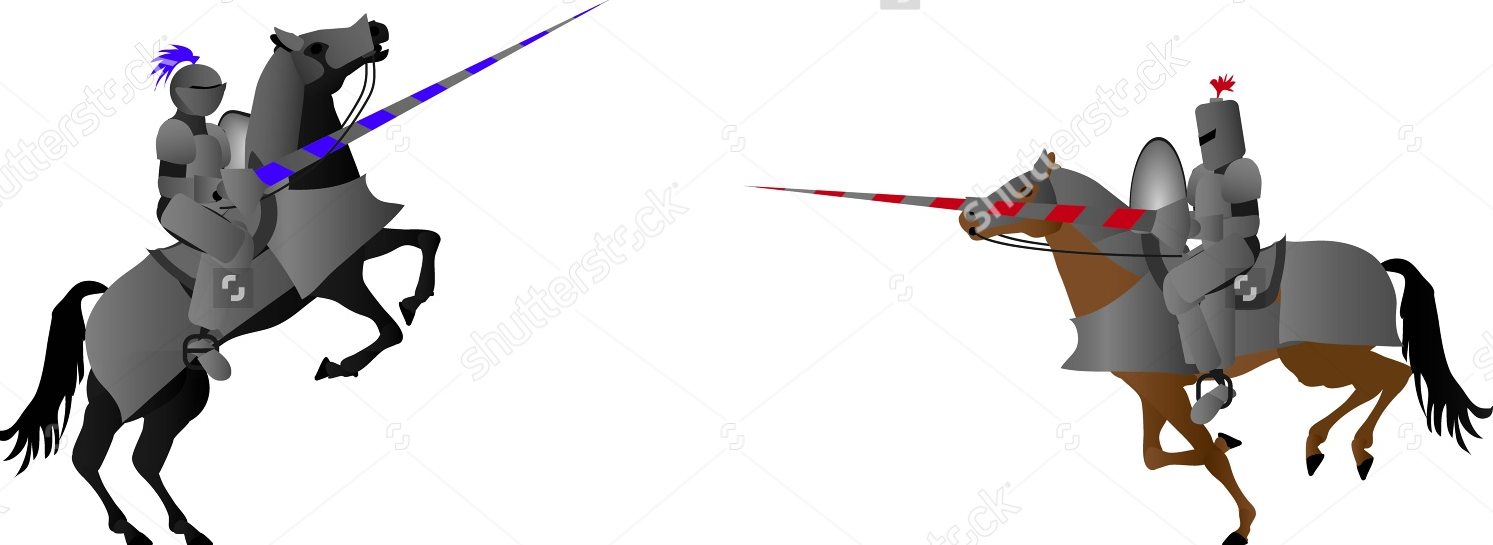 Monday 1st May – Jousting Tournament 10am – all dayCome along and cheer on your favourite knight, after all their hard work and training they battle it out to see who can score the most points – let the best knight win! The Pavilion cafe will be open all day serving hot and cold food and drinks, bring all the family along for a great day out.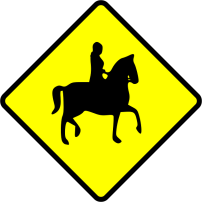 Sunday 7th May – 2 Hour HackA beautiful 2 hour ride around Warwickshire unspoilt countryside. This ride fills up very quickly so book now to avoid disappointment. 10am start£65Sunday 14th May- Fun Ride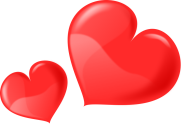 A lovely fun ride through the Malvern hills, approximately 8 miles with minimal road work, optional jumps and refreshments. To meet us there for 8.30am, Postcode- WR13 5LW £100 Horse and transport and £15 entry feeSunday 21st May – 1 Hour hack & Chase me CharlieA lovely chilled hack round Warwick town followed by an exhilarating Chase me Charlie.10am StartONLY £45!Sunday 28th May- Credit Crunch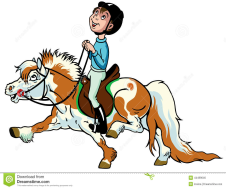 Another Do Your Own Thing which means an hour and a half riding, do your own thing around our grounds putting into practice what you have been taught. This ride is extremely popular so please book now to avoid disappointment, 10am start.just £40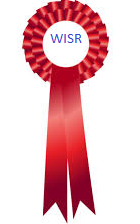 HALF TERM -Tuesday 30th May – Funday A fun day of riding, with lessons, mini-hacks and gymkhanas whereby you win a rosette, remember to bring your pack lunch. 10am till approx 3pmGreat deal, not to be missed!ONLY £65!To book, or any questions please speak to Janet or a member of staff 01926 494313 or alternatively email 	janet@warwickriding.co.ukDon’t forget to ‘like’ us on Facebook: Warwick International School of Riding